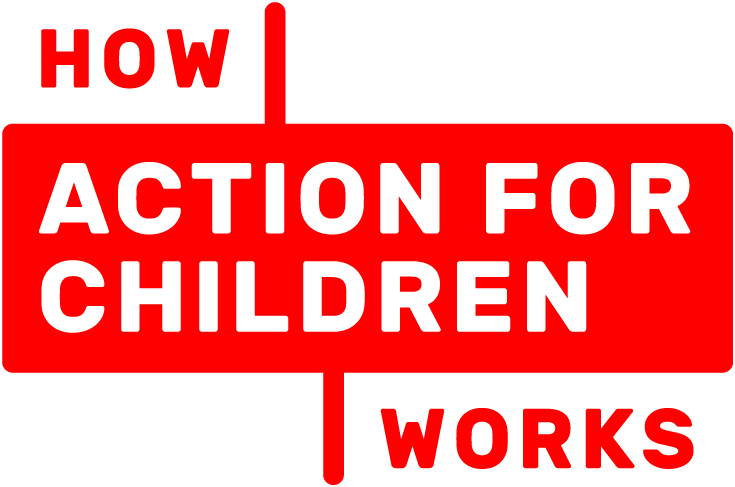 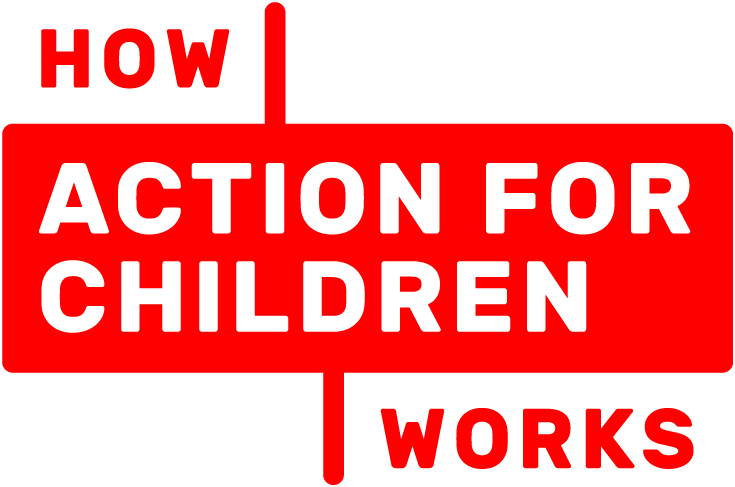        	Advocacy and Independent Visitor ServiceAction for Children		Electronic Referral FormALL FIELDS OF THIS FORM MUST BE COMPLETED IN FULL ELECTRONICALLYDate:      Local Authority: 	Bournemouth	  	Poole	 	If you believe an advocacy case is already open for this young person, please contact ArtBrokerage@Bournemouth.gov.uk   for Bournemouth or childrenscontracts@poole.gov.uk for Poole, to agree more hours on an existing case.  	Please email this referral to:Why does the young person qualify for the Service?Please tick all that applyMinimum HoursMinimum HoursChild (8-18yrs) who is in care CIC review5.5Child (8-18yrs) who is in care out of boroughCP conference4.5Child (8–18yrs) who is making a complaint complaint15-20Child (8–18yrs) at initial child protection conferenceIf the child is out of Borough or has significant additional needs, please allow for thisIf the child is out of Borough or has significant additional needs, please allow for thisChild (8–18yrs) at review child protection conferenceIf the child is out of Borough or has significant additional needs, please allow for thisIf the child is out of Borough or has significant additional needs, please allow for thisWhat Service Would you like?Please tick only oneApprox total number of hours working on case including contact with child, travel and paperwork Advocacy See above for guide:       Independent Visitor ServiceHours not applicable for Independent VisitorsYoung Person’s DetailsYoung Person’s DetailsName of Child/Young Person:                                                Address:      Alternative surname:                                                             Town:      Preferred first name:      County:      Date of Birth:      Post Code:      Age:      Telephone Number:      Gender:      Religion:      Ethnic Origin:      First Language (Please specify)      Does child live out of Borough?   Yes  No     If yes, are they over 20 miles away?   Yes  No     Legal status: Child In Need    Child Protection       Child In Care    Other  please specify:       Does the child/young person have any additional communication needs or any disability? Yes  No     If yes, please specify:      Does the child/young person have any additional communication needs or any disability? Yes  No     If yes, please specify:      Current placement type/living arrangements:       Current placement type/living arrangements:       Are there any health & safety, risk or safeguarding issues our service should be aware of to keep the young person and worker safe? (e.g. drugs, alcohol, DV, animals in home)
Yes  No     Please specify      If risk is significant the referrer is responsible for sharing a risk assessment with our serviceAre there any health & safety, risk or safeguarding issues our service should be aware of to keep the young person and worker safe? (e.g. drugs, alcohol, DV, animals in home)
Yes  No     Please specify      If risk is significant the referrer is responsible for sharing a risk assessment with our serviceDoes the young person agree to be contacted & seen by an advocate/IV?Yes    No    Please note we can only take referrals with the young person agrees.Does the young person agree to be contacted & seen by an advocate/IV?Yes    No    Please note we can only take referrals with the young person agrees.Has the parent / carer or the person with majority PR, agreed for the child / young person to be contacted & seen by an advocate/IV? (They may be seen in school.)     Yes    No    Has the parent / carer or the person with majority PR, agreed for the child / young person to be contacted & seen by an advocate/IV? (They may be seen in school.)     Yes    No    Parent/carer’s Name:      Parent/carer’s Name:      Reason for Referral and Case Summary
If you have any specific questions you want us to ask the young person please include in this section. Please do not include any information that the young person is not aware of as we share this with them: Do you have any additional information that we need to be aware of? Yes  No     (If Yes, we will contact you when processing the referral.)Are there any planned meetings/reviews you would like us to be involved in? Yes  No Are there any planned meetings/reviews you would like us to be involved in? Yes  No Are there any planned meetings/reviews you would like us to be involved in? Yes  No Type of Meeting:      Type of Meeting:      Type of Meeting:      Meeting Date:                          Time:      Venue:      Chair of Meeting:      Chair of Meeting:      Chair of Meeting:      Other Key Agencies Involved (including Social Worker, school etc)Other Key Agencies Involved (including Social Worker, school etc)Other Key Agencies Involved (including Social Worker, school etc)Contact Name:Agency:Contact Number:Referrer’s DetailsReferrer’s DetailsReferrer’s DetailsReferrer’s DetailsContact Name Email AddressEmail AddressContact Number  Agency/Team (specific):      Agency/Team (specific):      Agency/Team (specific):      Agency/Team (specific):      Referrer’s line manager and contact detailsReferrer’s line manager and contact detailsBOURNEMOUTH REFERRALSPOOLE REFERRALSART Brokerage ArtBrokerage@Bournemouth.gov.ukFor advice about advocacy referrals please call the Brokerage Team on 01202 458012Children’s Contractschildrenscontracts@poole.gov.uk